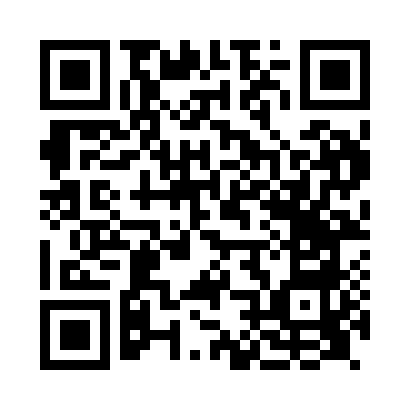 Prayer times for Coventry, West Midlands, UKMon 1 Apr 2024 - Tue 30 Apr 2024High Latitude Method: Angle Based RulePrayer Calculation Method: Islamic Society of North AmericaAsar Calculation Method: HanafiPrayer times provided by https://www.salahtimes.comDateDayFajrSunriseDhuhrAsrMaghribIsha1Mon5:016:401:105:377:419:202Tue4:586:371:105:387:439:223Wed4:566:351:095:397:459:244Thu4:536:331:095:407:469:275Fri4:506:301:095:427:489:296Sat4:476:281:085:437:509:317Sun4:446:261:085:447:529:338Mon4:426:241:085:457:539:369Tue4:396:211:085:477:559:3810Wed4:366:191:075:487:579:4011Thu4:336:171:075:497:599:4312Fri4:306:141:075:508:009:4513Sat4:276:121:075:518:029:4714Sun4:246:101:065:538:049:5015Mon4:216:081:065:548:069:5216Tue4:196:061:065:558:079:5517Wed4:166:031:065:568:099:5718Thu4:136:011:055:578:1110:0019Fri4:105:591:055:588:1210:0220Sat4:075:571:056:008:1410:0521Sun4:045:551:056:018:1610:0722Mon4:015:531:056:028:1810:1023Tue3:585:501:046:038:1910:1324Wed3:555:481:046:048:2110:1525Thu3:525:461:046:058:2310:1826Fri3:495:441:046:068:2510:2127Sat3:465:421:046:078:2610:2428Sun3:435:401:046:088:2810:2629Mon3:395:381:036:098:3010:2930Tue3:365:361:036:108:3110:32